ФИО СТУДЕНТА____________________________________________________________________________________________________________СПЕЦИАЛЬНОСТЬ__________________________________________________________________________________________________________ГРУППА___________________________________________________________________________________________________________________ТЕМА ВКР_____________________________________________________________________________________________________________________________________________________________________________________________________________________________________________Дата выдачи заданий на ВКР "____" ___________ 20_____г. Подпись научного руководителя_________ Подпись студента__________Срок сдачи ВКР научному руководителю для отзыва "_______" ____________ 20________ г.    Подпись студента _________________Срок сдачи ВКР в комиссию по допуску к защите ВКР "_______" ____________ 20_______  г.    Подпись студента__________________Контроль выполнения выпускной квалификационной работы:
        Руководитель ВКР ___________________________________________________________________                                                                          (Подпись, расшифровка подписи,  дата)       Итого выполнено учебных часов_________________ зам. директора по учебной работе __________________ Ю.Е. Ахметганеева Примечание: форма 27 заполняется на каждого студента, выполняющего ВКРФИО СТУДЕНТА____________________________________________________________________________________________________________СПЕЦИАЛЬНОСТЬ__________________________________________________________________________________________________________ГРУППА___________________________________________________________________________________________________________________ТЕМА КР_____________________________________________________________________________________________________________________________________________________________________________________________________________________________________________Дата выдачи заданий на КР "____" ___________ 20_____г. Подпись научного руководителя_________ Подпись студента__________Срок сдачи КР научному руководителю для отзыва "_______" ____________ 20________ г.    Подпись студента _________________Срок сдачи КР в комиссию по допуску к защите КР "_______" ____________ 20_______  г.    Подпись студента__________________Контроль выполнения выпускной квалификационной работы:
        Руководитель КР ___________________________________________________________________                                                                          (Подпись, расшифровка подписи,  дата)       Итого выполнено учебных часов_________________ зам. директора по учебной работе __________________ Ю.Е. Ахметганеева Примечание: форма 27 заполняется на каждого студента, выполняющего КР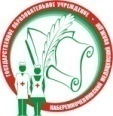 Министерство здравоохранения Республики ТатарстанГАПОУ «Набережночелнинский медицинский колледж».Отдел основного профессионального образования ФОРМА 27Журнал учета ВКРДатаСодержание консультации научного  руководителя с указанием формы  (очная, через интернет)Замечания, предложения научного руководителя с указанием срока исполненияВремя, фактически затраченное на консультацию (в акад.час.)Подпись научного руководителяПодпись студентаМинистерство здравоохранения Республики ТатарстанГАПОУ «Набережночелнинский медицинский колледж».Отдел основного профессионального образования ФОРМА 27/АЖурнал учета КРДатаСодержание консультации научного  руководителя с указанием формы  (очная, через интернет)Замечания, предложения научного руководителя с указанием срока исполненияВремя, фактически затраченное на консультацию (в акад.час.)Подпись научного руководителяПодпись студента